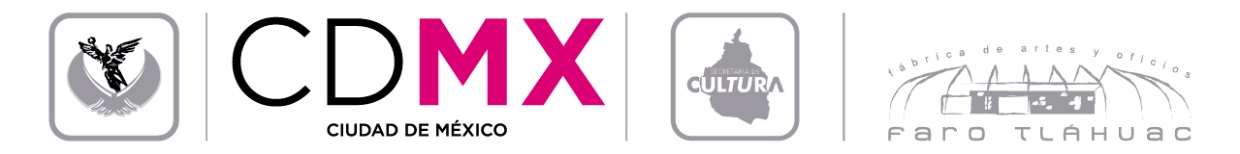 FÁBRICA DE ARTES Y OFICIOS FARO TLÁHUAC Coordinación de Servicios Educativos y Talleres HORARIOS DE TALLERES TRIMESTRE 2017 – II (Del 30 de Mayo al 26 de Agosto)ALUMNOS:TALLERTALLERISTADÍA Y HORAEDADMÍNIMAESPACIOCreación Gráfica(Serigrafía)Gerardo Copas Nieva“Skew”Miércoles y viernes15:00 – 19:00 hrs.15 añosGalerónN° LNOMBRESEXOEDAD1Almaraz Medina Edgar Xhadar H172Alvarado Cano RodrigoH303Arechavala Yáñez Alan H234Ayala López Luis Javier H145Canales Garduño José LuisH316Cruz Corona Getzemani YamileM157Del Valle Pueblita DanielH258Duque Bermúdez Nestor HeberH319Farías García Karla YessicaM3710Farías Martínez Samuel AbrahamH2011García Arriaga IsaacH2012Guzmán Cruz Alonso H3113Hernández Mateo JonathanH2714Herrera Cruz Katya MichellM1615López González Iyari ItandehuiM2116Manuel Viveros German AlexisH2217Martínez Ramírez María ElenaM5518Martínez Ramírez Verónica LizethM2019Martínez Reyes Marco YerethH1820Meléndez Aguirre Asaf Levi H2021Moya Romero Laura DanielaM2622Ortiz Ochoa Valeria NathaliM2123Páez Cerrillo Jorge NeriH2224Rojas Carmona Víctor Fernando H2325Salcedo Hernández Itzel M2226Sandoval González Daniela ItzayanaM2227Sandoval Rincón Alma EsperanzaM2828Silva Mercado Beatríz M5029Uribe Valdez Miranda Ximena M23